Kingfisher Preschool  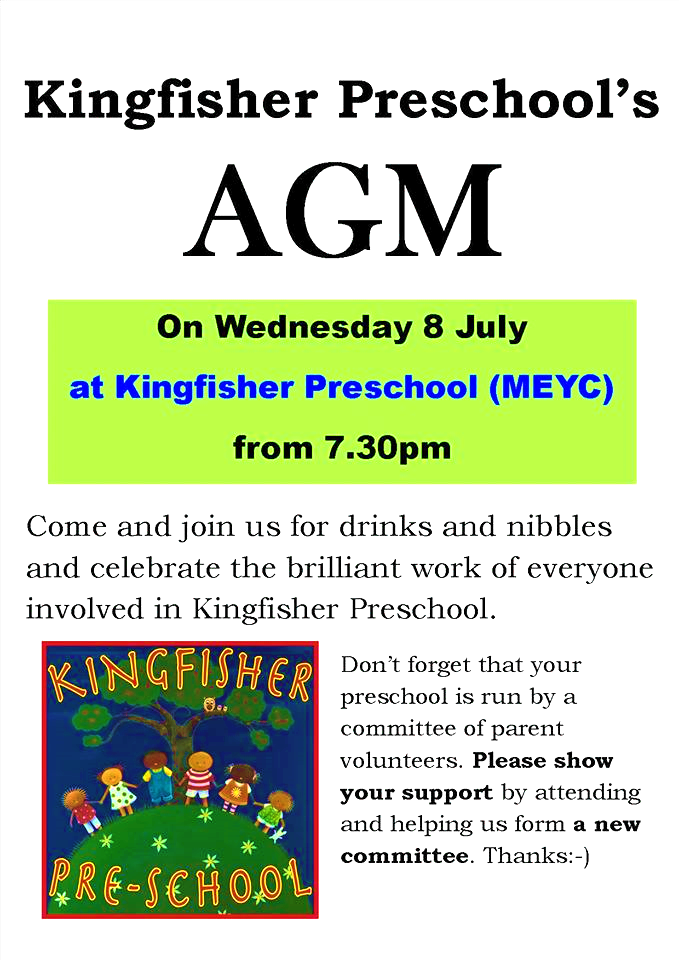 8.7 No-smokingPolicy statementWe comply with health and safety regulations and the Safeguarding and Welfare Requirements of the Early Years Foundation Stage in making our setting a no-smoking environment - both indoors and outdoors.ProceduresAll staff, parents and volunteers are made aware of our No-smoking Policy.No-smoking signs are displayed prominently.The No-smoking Policy is stated in information for parents and staff.We actively encourage no-smoking by having information for parents and staff about where to get help to stop smoking if they are seeking this information.Staff who smoke do not do so during working hours.Staff who smoke travelling to and from work must not do so whilst wearing a setting uniform, or must at least cover the uniform.E-cigarettes are not permitted to be used on the premises. Staff are made aware that failure to adhere to this policy and procedures may result in disciplinary action.It is a criminal offence for employees to smoke in smoke-free areas, with a fixed penalty of £50 or prosecution and a fine of up to £200.Legal frameworkThe Smoke-free (Premises and Enforcement) Regulations (2006)The Smoke-free (Signs) Regulations (2012)This policy was adopted byKingfisher Preschool(name of provider)On(date)Date to be reviewed(date)Signed on behalf of the providerName of signatoryRole of signatory (e.g. chair, director or owner)